.[1-8] WEAVE, ROCK CROSS, SIDE SHUFFLE[9-16] WEAVE WITH ¼ TURN RIGHT, STEP PIVOT ½ RIGHT, SHUFFLE ½ TURN RIGHT[17-24] ¼ TURN RIGHT, LARGE SIDE STEP, DRAG, SHUFFLE SIDE, CROSS, ½ TURN RIGHT WITH LEFT, SIDE SHUFFLE[25-32] ROCKING CHAIR, STEP PIVOT ¾ TURN RIGHT, SHUFFLE FOWARD/SWEEPTAG : à la fin de la 4e séquence, ajouter les 4 prochains comptes avant de recommencer la danse.[1-4] ROCKING CHAIRÇa pourrait être aussi un restart après 4 comptes!Bonne danse à tous!Songs For The Saints (fr)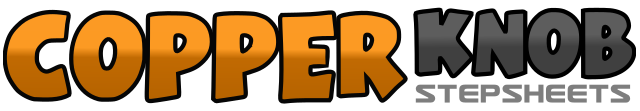 .......Compte:32Mur:4Niveau:Novice.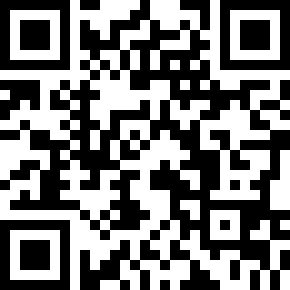 Chorégraphe:Nicolas Lachance (CAN) - Mars 2019Nicolas Lachance (CAN) - Mars 2019Nicolas Lachance (CAN) - Mars 2019Nicolas Lachance (CAN) - Mars 2019Nicolas Lachance (CAN) - Mars 2019.Musique:Song for the Saints - Kenny ChesneySong for the Saints - Kenny ChesneySong for the Saints - Kenny ChesneySong for the Saints - Kenny ChesneySong for the Saints - Kenny Chesney........1-2Pied Droit croisé devant le Pied Gauche, Pied Gauche à Gauche3-4Pied Droit derrière, Pied Gauche à Gauche5-6Pied Droit croisée devant le Pied Gauche, Retour du poids sur Pied Gauche7&8Pied Droit à droit, pieds gauche assemblé au Pied Droit, Pied Droit à Droit1-2Pied Gauche croisé devant Pied Droit, Pied Droit à Droite3-4Pied Gauche croisée derrière Pied Droit, Pied Droit en ¼ de tour à Droite5-6Pied G devant, ½ tour à droite, poids sur Pied Droit sur place7&8Pied Gauche en ¼ de tour à Droite, Pied Droit assemblé au Pied Gauche, Pied Gauche en ¼ de tour à Droite1-2¼ de tour à Droite, Grand pas de côté à Droite avec Pied Droit, Glisser Pied Gauche assemblé au Pied Droit pour terminer sans poids3&4Pied Gauche à Gauche, Pied Droit, Pied Gauche à Gauche5-6Pied Droit croisé devant le Pied Gauche, Pied Gauche derrière en ½ tour Droit7&8Pied Droit à Droite, Pieds Gauche assemblé, Pied Droit à Droite1-2Pied Gauche avant avec le poids, retour du poids sur Pied Droit sur place3-4Pied Gauche arrière avec le poids, retour du poids sur Pied Droit sur place5-6Pied Gauche devant avec le poids, ¾ de tour à droite avec Pied Droite devant7&8Pieds Gauche avant, pied Droit assemblé, Pied Gauche avant, Balayer Pied Droite pour terminer croisé devant Pied Gauche sans poids1-2Pied droit devant, retour Poids pieds gauche sur place3-4Pied droit derrière, retour poids pieds gauche sur place